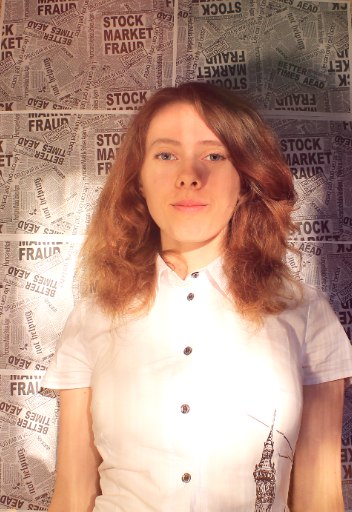                                                 Кузнецова Александра Александровна     Дата рождения: 2 января 1991     Место проживания: Тула, Тульская область. Я работаю переводчиком - фрилансером. Сотрудничаю с бюро по переводу текстов и   прямыми заказчиками. Готова к долгосрочному сотрудничеству.                                                Языки: английский, русский.                                                      Опыт работы:2012-2016- Бюро переводов: https://www.tolingo.com/en/,  http://www.proz.com/,  https://www.altalang.com/translation-services/, http://www.rosettatranslation.com/. 05.04.2013-08.10.2014- ТГУ им. Г.Р Державина.  Должность: устный переводчик английского языка.Обязанности: устный перевод лекций для иностранных студентов, обучающихся на медицинском факультете.                                 Опыт работы с письменным переводом:1) Бизнес - хорошее качество. Разделы: торговля и предоставление торговой марки; руководство по управлению бизнесом; логистика и товарный склад; сбыт и покупка; соглашения и договоры; оферты; счета погрузки и загрузки; стандарты и порядок производства; предложение бизнес проектов и планов; презентации. 2) Медицина - высокое качество. Разделы: лекарственные препараты; технологии по выполнению микроскопических операций;  контрацептивны; стоматология; лечение ожогов и переломов; руководство по накладыванию перевязочных материалов и гипсов; заключения медиков. 3) Техника - хорошее качество. Разделы: газовое оборудование; электроника.4) Развлечение - высокое качество. Разделы: кино; телевидение; театры; реклама.5) Различные тематики: строительство; создание искусственного ландшафта; текстиль; агрикультура; металлургия;                                          Опыт работы с устным переводом:                         Разделы: медицина, бизнес, презентации, бизнес встречи.                                                          Обучение:Тамбовский государственный технический университет (2011-2014).Квалификация: переводчик английского языка.Тамбовский государственный технический университет (2011-2015).Квалификация: бакалавр юриспруденции.                                                     Личные качества:О себе я могу сказать, что я достаточно дружелюбна в общении. Всегда стараюсь четко преподносить  информацию людям любого социального статуса. Быстро приспосабливаюсь к новым условиям.